Dossier 4 : «Parcours de personnages »Textes et documents Édouard Manet, Olympia, 1863 (Huile sur toile, 130×190 cm), Paris, Musée d’Orsay.Guy de Maupassant, Madame Baptiste, 1882.Guy de Maupassant, Boule de Suif, 1879.Guy de Maupassant, Une Vie, 1883.Édouard Manet, Olympia, 1863 (Huile sur toile, 130 ×190 cm), Paris, Musée d'Orsay.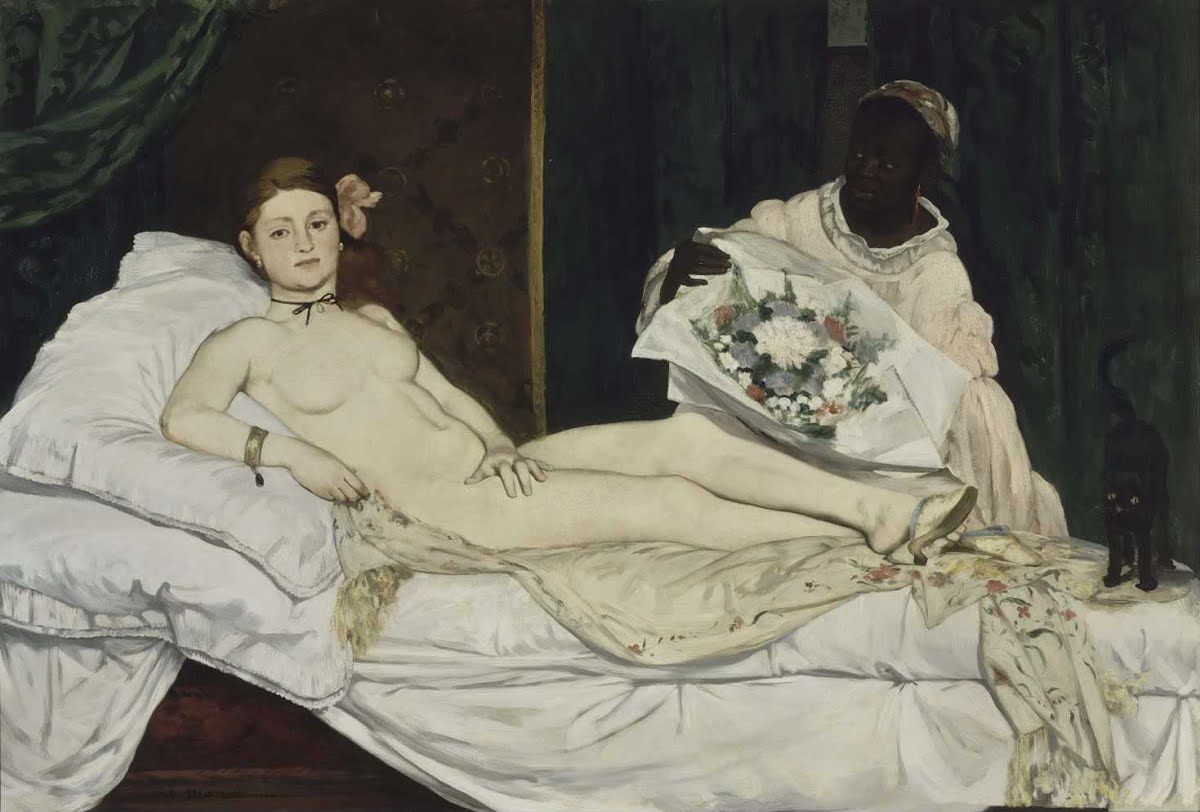 Guy de Maupassant, Madame Baptiste, 1882.[…] Et il commença : « Figurez-vous que cette jeune femme, Mme Paul Hamot, était la fille d’un riche commerçant du pays, M. Fontanelle. Elle eut, étant tout enfant, à l’âge de onze ans, une aventure terrible : un valet la souilla. Elle en faillit mourir, estropiée par ce misérable que sa brutalité dénonça. Un épouvantable procès eut lieu et révéla que depuis trois mois la pauvre martyre était victime des honteuses pratiques de cette brute. L’homme fut condamné aux travaux forcés à perpétuité. La petite fille grandit, marquée d’infamie, isolée, sans camarade, à peine embrassée par les grandes personnes, qui auraient cru se tacher les lèvres en touchant son front. Elle était devenue pour la ville une sorte de monstre, de phénomène. On disait tout bas : ʺ Vous savez, la petite Fontanelle.ʺ Dans la rue tout le monde se retournait quand elle passait. On ne pouvait même pas trouver des bonnes pour la conduire à la promenade, les servantes des autres familles se tenant à l’écart comme si une contagion se fût émanée de l’enfant pour s’étendre à tous ceux qui l’approchaient.C’était pitié de voir cette pauvre fille sur le cours où vont jouer les mioches toutes les après-midi. Elle restait toute seule, debout près de sa domestique, regardant d’un air triste les autres gamins qui s’amusaient. Quelquefois, cédant à une irrésistible envie de se mêler aux enfants, elle s’avançait timidement, avec des gestes craintifs et entrait dans un groupe d’un pas furtif, comme consciente de son indignité. Et aussitôt, de tous les bancs, accouraient les mères, les bonnes, les tantes, qui saisissaient par la main les fillettes confiées à leur garde et les entraînaient brutalement. La petite Fontanelle demeurait isolée, éperdue, sans comprendre ; et elle se mettait à pleurer, le cœur crevant de chagrin. Puis elle courait se cacher la figure, en sanglotant, dans le tablier de sa bonne.Elle grandit ; ce fut pis encore. On éloignait d’elle les jeunes filles comme d’une pestiférée. […] On la saluait à peine. Seuls, quelques hommes se découvraient. Les mères feignaient de ne pas l’avoir aperçue. Quelques petits voyous l’appelaient ʺ madame Baptisteʺ, du nom du valet qui l’avait outragée et perdue. […] M. et Mme Fontanelle considéraient leur fille comme ils eussent fait d’un fils sortant du bagne.Elle était jolie et pâle, grande, mince, distinguée. Elle m’aurait beaucoup plu, monsieur, sans cette affaire.Or, quand nous avons eu un nouveau sous-préfet, voici maintenant dix-huit mois, il amena avec lui son secrétaire particulier, un drôle de garçon, qui avait mené la vie dans le quartier latin, paraît-il.Il vit Mlle Fontanelle et en devint amoureux. On lui dit tout. Il se contenta de répondre : ʺ Bah, c’est justement là une garantie pour l’avenir. J’aime mieux que ce soit avant qu’après. Avec cette femme-là, je dormirai tranquille.ʺIl fit sa cour, la demanda en mariage et l’épousa. Alors, ayant du toupet, il fit des visites de noce comme si de rien n’était. Quelques personnes les rendirent, d’autres s’abstinrent. Enfin, on commençait à oublier et elle prenait place dans le monde.Il faut vous dire qu’elle adorait son mari comme un dieu. Songez qu’il lui avait rendu l’honneur, qu’il l’avait fait rentrer dans la loi commune, qu’il avait bravé, forcé l’opinion, affronté les outrages, accompli, en somme, un acte de courage que bien peu d’hommes accompliraient. Elle avait donc pour lui une passion exaltée et ombrageuse. » […]Guy de Maupassant, Boule de Suif, 1879. 1870. La France vient de perdre contre la Prusse, et l’Empire de Napoléon vacille. […] La femme, une de celles appelées galantes, était célèbre par son embonpoint précoce qui lui avait valu le surnom de Boule de Suif. Petite, ronde de partout, grasse à lard, avec des doigts bouffis, étranglés aux phalanges, pareils à des chapelets de courtes saucisses ; avec une peau luisante et tendue, une gorge énorme qui saillait sous sa robe, elle restait cependant appétissante et courue, tant sa fraîcheur faisait plaisir à voir. Sa figure était une pomme rouge, un bouton de pivoine prêt à fleurir ; et là-dedans s’ouvraient, en haut, deux yeux noirs magnifiques, ombragés de grands cils épais qui mettaient une ombre dedans ; en bas, une bouche charmante, étroite, humide pour le baiser, meublée de quenottes luisantes et microscopiques.Elle était de plus, disait-on, pleine de qualités inappréciables.Aussitôt qu’elle fut reconnue, des chuchotements coururent parmi les femmes honnêtes, et les mots de « prostituée », de « honte publique » furent chuchotés si haut qu’elle leva la tête. Alors elle promena sur ses voisins un regard tellement provocant et hardi qu’un grand silence aussitôt régna, et tout le monde baissa les yeux à l’exception de Loiseau, qui la guettait d’un air émoustillé. […]Le voyage long et inconfortable en voiture de poste. La faim se fait durement sentir, mais seule Boule de suif a prévu des provisions.[…]Alors Boule de suif, rougissante et embarrassée, balbutia en regardant les quatre voyageurs restés à jeun : - Mon Dieu, si j'osais offrir à ces messieurs et à ces dames...  Elle se tut, craignant un outrage. Loiseau prit la parole : - Eh, parbleu, dans des cas pareils tout le monde est frère et doit s'aider. Allons, mesdames, pas de cérémonie, acceptez, que diable ! Savons-nous si nous trouverons seulement une maison où passer la nuit ? Du train dont nous allons, nous ne serons pas à Tôtes avant demain midi.  On hésitait, personne n'osant assumer la responsabilité du « oui ». Mais le comte trancha la question. Il se tourna vers la grosse fille intimidée, et prenant son grand air de gentilhomme, il lui dit : - Nous acceptons avec reconnaissance, madame.  […]La diligence est arrêtée en pleine nuit par les Allemands qui font descendre toute la troupe dans une auberge. L’officier allemand en poste refuse de les laisser repartir, à moins que Boule de Suif accepte de le rejoindre, en privé, dans sa chambre, ce qu’elle refuse de faire, par patriotisme. Tout le monde la soutient, au début, mais les jours passent…Aussitôt qu'elle fut partie, tout le monde se regarda, puis on rapprocha les chaises, car on sentait bien qu'à la fin il fallait décider quelque chose. Loiseau eut une inspiration : il était d'avis de proposer à l'officier de garder Boule de Suif toute seule, et de laisser partir les autres. M. Follenvie se chargea encore de la commission, mais il redescendît presque aussitôt. L'Allemand, qui connaissait la nature humaine, l'avait mis à la porte. Il prétendait retenir tout le monde tant que son désir ne serait pas satisfait. Alors le tempérament populacier de Mme Loiseau éclata : - Nous n'allons pourtant pas mourir de vieillesse ici. Puisque c'est son métier, à cette gueuse, de faire ça avec tous les hommes, je trouve qu'elle n'a pas le droit de refuser l'un plutôt que l'autre. Je vous demande un peu, ça a pris tout ce qu'elle a trouvé dans Rouen, même des cochers ! oui madame, le cocher de la préfecture ! Je le sais bien, moi, il achète son vin à la maison. Et aujourd'hui qu'il s'agit de nous tirer d'embarras, elle fait la mijaurée, cette morveuse ! .... Moi, je trouve qu'il se conduit très bien, cet officier. Il est peut-être privé depuis longtemps ; et nous étions là trois qu'il aurait sans doute préférées. Mais non, il se contente de celle à tout le monde. Il respecte les femmes mariées. Songez donc, il est le maître. Il n'avait qu'à dire : « Je veux », et il pouvait nous prendre de force avec ses soldats.  Les deux femmes eurent un petit frisson. Les yeux de la jolie Mme Carré-Lamadon brillaient, et elle était un peu pâle, comme si elle se sentait déjà prise de force par l’officier.Les hommes, qui discutaient à l’écart, se rapprochèrent. Loiseau, furibond, voulait livrer « cette misérable » pieds et poings liés à l’ennemi. Mais le comte, issu de trois générations d'ambassadeurs, et doué d'un physique de diplomate, était partisan de l'habilité : - Il faudrait la décider, dit-il. Alors on conspira. […]Aussitôt à table, on commença les approches. Ce fut d'abord une conversation vague sur le dévouement. On cita des exemples anciens : Judith et Holopherne, puis, sans aucune raison, Lucrèce avec Sextus, Cléopâtre faisant passer par sa couche tous les généraux ennemis, et les y réduisant à des servilités d’esclave. Alors se déroula une histoire fantaisiste, éclose dans l’imagination de ces millionnaires ignorants, où les citoyennes de Rome allaient endormir à Capoue Annibal entre leurs bras, et, avec lui, ses lieutenants, et les phalanges des mercenaires. On cita toutes les femmes qui ont arrêté des conquérants, fait de leur corps un champ de bataille, un moyen de dominer, une arme, qui ont vaincu par leurs caresses héroïques des êtres hideux ou détestés, et sacrifié leur chasteté, à la vengeance et au dévouement.On parla même en termes voilés de cette Anglaise de grande famille qui s'est laissé inoculer une horrible et contagieuse maladie pour la transmettre à Bonaparte sauvé miraculeusement, par une faiblesse subite, à l'heure du rendez-vous fatal.  […]Le lendemain, un clair soleil d'hiver rendait la neige éblouissante. La diligence, attelée enfin, attendait devant la porte, tandis qu'une armée de pigeons blancs, rengorgés dans leurs plumes épaisses, avec un œil rose, taché, au milieu, d'un point noir, se promenaient gravement entre les jambes des six chevaux, et cherchaient leur vie dans le crottin fumant qu’ils éparpillaient. Le cocher, enveloppé dans sa peau de mouton grillait une pipe sur le siège, et tous les voyageurs radieux faisaient rapidement empaqueter des provisions pour le reste du voyage.On n'attendait plus que Boule de Suif. Elle parut. Elle semblait un peu troublée, honteuse ; et elle s’avança timidement vers ses compagnons, qui, tous, d’un même mouvement, se détournèrent comme s’ils ne l’avaient pas aperçue. Le comte prit avec dignité le bras de sa femme et l’éloigna de ce contact impur. La grosse fille s’arrêta, stupéfaite ; alors, ramassant tout son courage, elle aborda la femme du manufacturier d’un « Bonjour, madame » humblement murmuré. L’autre fit de la tête seule un petit salut impertinent qu’elle accompagna d’un regard de vertu outragée. Tout le monde semblait affairé, et l’on se tenait loin d’elle comme si elle eût apporté une infection dans ses jupes. Puis on se précipita vers la voiture où elle arriva seule, la dernière, et reprit en silence la place qu’elle avait occupée pendant la première partie de la route.          On semblait ne pas la voir, ne pas la connaître ; mais Mme Loiseau, la considérant de loin avec indignation, dit à mi-voix à son mari :           -  Heureusement que je ne suis pas à côté d'elle.  […] Au bout de trois heures de route, Loiseau ramassa ses cartes : - Il fait faim, dit-il. Alors sa femme atteignit un paquet ficelé d'où elle fit sortir un morceau de veau froid. Elle le découpa proprement par tranches minces et fermes, et tous deux se mirent à manger.          - Si nous en faisions autant ! , - dit la comtesse.           On y consentit et elle déballa les provisions préparées pour les deux ménages. […]  Les deux bonnes sœurs développèrent un rond de saucisson qui sentait l’ail ; et Cornudet, plongeant les deux mains en même temps dans les vastes poches de son paletot sac, tira de l’une quatre œufs durs et de l’autre le croûton d’un pain. Il détacha la coque, la jeta sous ses pieds dans la paille et se mit à mordre à même les œufs, faisant tomber sur sa vaste barbe des parcelles de jaune clair qui semblaient, là-dedans, des étoiles.Boule de suif, dans la hâte et l'effarement de son lever, n'avait pu songer à rien ; et elle regardait, exaspérée, suffoquant de rage, tous ces gens qui mangeaient placidement. Une colère tumultueuse la crispa d'abord, et elle ouvrit la bouche pour leur crier leur fait avec un flot d'injures qui lui montait aux lèvres ; mais elle ne pouvait pas parler tant l'exaspération l'étranglait. Personne ne la regardait, ne songeait à elle. Elle se sentait noyée dans le mépris de ces gredins honnêtes qui l'avaient sacrifiée d'abord, rejetée ensuite, comme une chose malpropre et inutile. Alors elle songea à son grand panier tout plein de bonnes choses qu’ils avaient goulûment dévorées, à ses deux poulets luisants de gelée, à ses pâtés, à ses poires, à ses quatre bouteilles de bordeaux ; et sa fureur tombant soudain, comme une corde trop tendue qui casse, elle se sentit prête à pleurer. Elle fit des efforts terribles, se raidit, avala ses sanglots comme les enfants, mais les pleurs montaient, luisaient au bord de ses paupières, et bientôt deux grosses larmes se détachant des yeux roulèrent lentement sur ses joues. D'autres les suivirent plus rapides, coulant comme les gouttes d'eau qui filtrent d'une roche, et tombant régulièrement sur la courbe rebondie de sa poitrine. Elle restait droite, le regard fixe, la face rigide et pâle, espérant qu'on ne la verrait pas. Mais la comtesse s'en aperçut et prévint son mari d'un signe. Il haussa les épaules comme pour dire : Que voulez-vous, ce n'est pas ma faute !  Mme Loiseau eut un rire muet de triomphe et murmura : -  Elle pleure sa honte. […]Guy de Maupassant, Une Vie, 1883.Jeanne, la jeune héroïne, quitte le couvent avec son père, venu la chercher.[…] Elle était demeurée jusqu’à douze ans dans la maison, puis, malgré les pleurs de la mère, elle fut mise au Sacré-Cœur.Il l’avait tenue là sévèrement enfermée, cloîtrée, ignorée et ignorante des choses humaines. Il voulait qu’on la lui rendît chaste à dix-sept ans pour la tremper lui-même dans une sorte de bain de poésie raisonnable ; et, par les champs, au milieu de la terre fécondée, ouvrir son âme, dégourdir son ignorance à l’aspect de l’amour naïf, des tendresses simples des animaux, des lois sereines de la vie.  Elle sortait maintenant du couvent, radieuse, pleine de sèves et d’appétits de bonheur, prête à toutes les joies, à tous les hasards charmants que dans le désœuvrement des jours, la longueur des nuits, la solitude des espérances, son esprit avait déjà parcourus.Elle semblait un portrait de Véronèse avec ses cheveux d’un blond luisant qu’on aurait dit avoir déteint sur sa chair, une chair d’aristocrate à peine nuancée de rose, ombrée d’un léger duvet, d’une sorte de velours pâle qu’on apercevait un peu quand le soleil la caressait. Ses yeux étaient bleus, de ce bleu opaque qu’ont ceux des bonshommes en faïence de Hollande. Elle avait, sur l’aile gauche de la narine, un petit grain de beauté, un autre à droite, sur le menton, où frisaient quelques poils si semblables à sa peau qu’on les distinguait à peine. Elle était grande, mûre de poitrine, ondoyante de la taille. Sa voix nette semblait parfois trop aigüe ; mais son rire franc jetait de la joie autour d’elle. Souvent d’un geste familier, elle portait ses deux mains à ses tempes comme pour lisser sa chevelure. […]Jeanne a maintenant 17 ans, elle rêve du prince charmant…            […]   Et elle se mit à rêver d'amour.L'amour ! Il l'emplissait depuis deux années de l'anxiété croissante de son approche. Maintenant elle était libre d'aimer ; elle n'avait plus qu'à le rencontrer, lui ! Comment serait-il ? Elle ne le savait pas au juste et ne se le demandait même pas. Il serait lui, voilà tout. Elle savait seulement qu'elle l'adorerait de toute son âme et qu'il la chérirait de toute sa force. Ils se promèneraient par les soirs pareils à celui-ci, sous la cendre lumineuse qui tombait des étoiles. Ils iraient, les mains dans les mains, serrés l'un contre l'autre, entendant battre leurs cœurs, sentant la chaleur de leurs épaules, mêlant leur amour à la limpidité suave des nuits d'été, tellement unis qu'ils pénétreraient aisément, par la seule puissance de leur tendresse, jusqu'à leurs plus secrètes pensées. Et cela continuerait indéfiniment, dans la sérénité d'une affection indescriptible. Et il lui sembla soudain qu’elle le sentait là, contre elle ; et brusquement un vague frisson de sensualité lui courut des pieds à la tête. Elle serra ses bras contre sa poitrine, d’un mouvement inconscient, comme pour étreindre son rêve ; et sur sa lèvre tendue vers l’inconnu quelque chose passa qui la fit presque défaillir, comme si l’haleine du printemps lui eût donné un baiser d’amour.Tout à coup, là-bas, derrière le château, sur la route elle entendit marcher dans la nuit. Et dans un élan de son âme affolée, dans un transport de foi à l’impossible, aux hasards providentiels, aux pressentiments divins, aux romanesques combinaisons du sort, elle pensa : « Si c’était lui ? » Elle écoutait anxieusement le pas rythmé du marcheur, sûre qu’il allait s’arrêter à la grille pour demander l’hospitalité.Lorsqu’il fut passé, elle se sentit triste comme après une déception. Mais elle comprit l’exaltation de son espoir et sourit à sa démence. Alors, un peu calmée, elle laissa flotter son esprit au courant d'une rêverie plus raisonnable, cherchant à pénétrer l'avenir, échafaudant son existence. Avec lui elle vivrait ici, dans ce calme château qui dominait la mer. Elle aurait sans doute deux enfants, un fils pour lui, une fille pour elle. Et elle les voyait courant sur l'herbe entre le platane et le tilleul, tandis que le père et la mère les suivraient d'un œil ravi, en échangeant par-dessus leurs têtes des regards pleins de passion. […]Quatre mois après sa sortie du couvent, Jeanne découvre l’amour et épouse, à la grande satisfaction de ses parents, Julien, le vicomte de Lamare. S’ensuit un long voyage de noces en Corse où la jeune femme éprouve un bonheur sans limite. De retour, Jeanne, enceinte, décide de s’installer dans la propriété familiale des Peuples, en Normandie.L’enfant de sa bonne avait le même père que le sien ! Sa colère était tombée, elle se sentait maintenant toute pénétrée d’un désespoir morne, lent, profond, indéfini. Elle reprit enfin d’une voix changée, mouillée d’une voix de femme qui pleure :« Quand nous sommes revenus de… là-bas… du voyage… quand est-ce qu’il a recommencé ? »La petite bonne, tout à fait écroulée par terre, balbutia : « Le… le premier soir, il est v’nu.»Chaque parole tordait le cœur de Jeanne. Ainsi, le premier soir, le soir du retour aux Peuples, il l’avait quittée pour cette fille. Voilà pourquoi il la laissait dormir seule !           Elle en savait assez ; maintenant, elle ne voulait plus rien apprendre ; elle cria : « Va-t-en, va-t-en ! »   Et  comme  Rosalie  ne  bougeait  point,  anéantie,  Jeanne  appela  son  père : « Emmène-la, emporte-la. » […] Jeanne, affaissée, les yeux ouverts devant elle, allongée sur le dos et les bras inertes, songeait douloureusement. Une parole de Rosalie lui était revenue qui lui blessait l’âme, et pénétrait comme une vrille en son cœur : « Moi, j’ai rien dit parce que je l’trouvais gentil. »Elle aussi l’avait trouvé gentil ; et c’est uniquement pour cela qu’elle s’était donnée, liée pour la vie, qu’elle avait renoncé à toute autre espérance, à tous les projets entrevus, à tout l’inconnu de demain. Elle était tombée dans ce mariage, dans ce trou sans bords pour remonter dans cette misère, dans cette tristesse, dans ce désespoir, parce que, comme Rosalie, elle l’avait trouvé gentil !